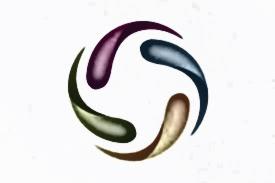 
Invoice To			
STEVEN MAKOL		
789, WEST STREET, IA 50023
W: info@yourmail.com
P: +1-202-555-0163
www.comname.com						SUB-TOTAL	     	        $850.00						TAX VAT 18%	                      $120.00Total Due						DISCOUNT 10%	                     $305.00USD: $6930.00
Thank You For Your Business!					JONATHAN MONSON
Terms & Conditions:							 Account  Manager
Lorem ipsum simply dum text here												DESCRIPTIONSRATEQUANTITYAMOUNTBROCHURE DESIGNProject delivery 2 April 2012$80001$800MAGAZINE DESIGNProject delivery 2 April 2012$80001$800INVOICE DESIGNProject delivery 2 April 2012$60001$600STATIONARY DESIGNProject delivery 2 April 2012$60002$1200LOGO DESIGNProject delivery 2 April 2012$120001$1200